附件3安居君兰湾府、安居鸿栖台、安居玥龙苑、安居颢龙苑、星河开市客环球商业中心、华侨城九樾广场住房选房交通指引和注意事项选房现场提供少量停车位，为环保低碳，建议绿色出行。请选房家庭认真仔细阅读以下事项：一、选房交通选房家庭可选择以下任意一种形式前往选房现场， A队列（两房）选房地址：深圳市龙华区福城街道新城社区观澜大道54-6号，龙华区数字经济跨境电商产业园D栋；B队列（三房）选房地址：深圳市龙华区福城街道新城社区观澜大道54-6号，龙华区数字经济跨境电商产业园C栋。定位地址：龙华区数字经济跨境电商产业园。（一）乘坐地铁您的位置-地铁4号线竹村地铁站-A口-向正南方向出发,沿观澜大道步行约100米,左转进入翠幽路，直行170米,到达龙华区数字经济跨境电商产业园，步行约90米至C/D栋。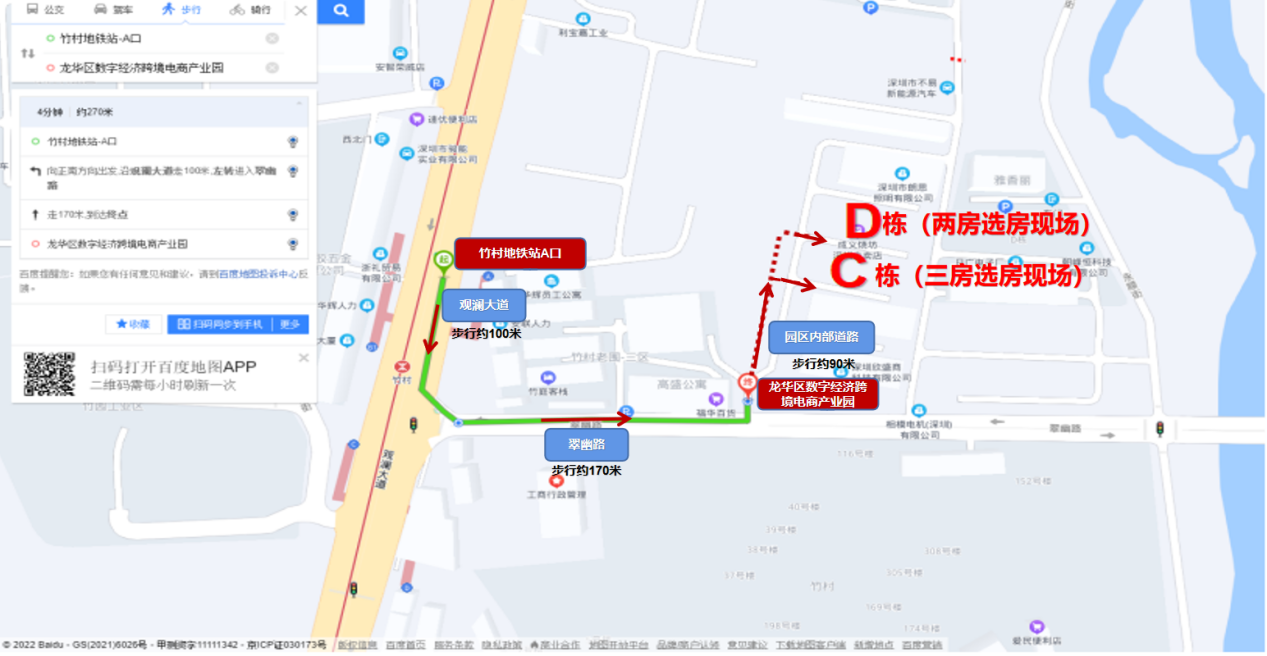 （二）乘坐公交（请密切留意最新公共交通信息）您的位置-竹村地铁站 - 公交站（312路 ; E31路 ; M152路 ; M188路 ; M225路 ; M263路 ; M264路 ; M269路内环 ; M354路 ; M360路 ; M392路 ; M408路 ; M424路 ; M424路大站快车 ; M503路 ; M509路 ; M543路 ; 高峰专线92路 ; 旅游9线）-向正南方向出发,沿观澜大道走110米,左转进入翠幽路-直行约170米,到达龙华区数字经济跨境电商产业园-步行90米至C/D栋。自驾车（注：现场停车位数目较少，建议公共交通出行）导航搜索“龙华区数字经济跨境电商产业园”，停车至园区内地面停车场，园区提供少量车位。二、注意事项（一）选房家庭须按约定的时间，凭申请人身份证、选房通知书参加选房活动。（二）考虑到现场接待能力有限，为了营造顺畅、良好的选房环境，请每个选房家庭最多安排两人现场选房。从安全角度考虑，请选房家庭尽量不要携带老人、儿童。（三）为了保证选房家庭人身安全，请遵循现场工作人员统一安排，不要在选房现场随意走动，以免发生意外。（四）疫情防控措施：因疫情防控需要，请参加选房的人员凭健康码绿码、扫场所码进入选房现场。每个选房家庭最多安排两人到场参加选房，参加选房的人员应规范佩戴口罩。后续如我市疫情防控措施发生变化，将按照最新疫情防控措施和要求执行。联系电话：0755-85259999深圳市人才安居集团有限公司深圳市龙岗人才安居有限公司 星河实业（深圳）有限公司                      华侨城光明都市发展（深圳）有限公司                                  2022年12月5日